ALUNO(A):  	Nº  	TURMA:  	4º ano	Ensino Fundamental	DATA:	/_	_/_	_Total: 100 pontosA T E N Ç Ã OPreencha o cabeçalho de todas as páginas de sua prova.Não utilize corretor líquido e máquina de calcular.Evite pedir material emprestado durante a prova.Evite falar ou fazer barulho durante a prova, pois poderá atrapalhar seus amigos.Tenha capricho com sua letra.Faça a prova com calma, pensando bem antes de responder as questões. Não se esqueça de revê-las, antes de entregá-la.Questão 01	(20 pontos / 10 cada)Observe  the  dialogues  and  answer  the  questions.  (Observe  o  diálogo  e  responda  as perguntas.)a)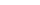 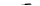 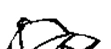 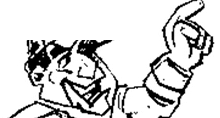 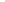 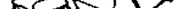 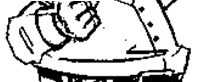 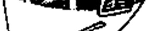 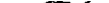 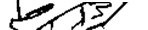 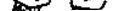 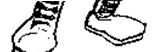 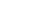 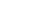 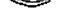 What’s your name?	_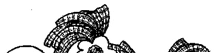 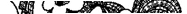 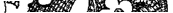 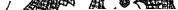 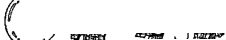 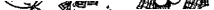 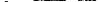 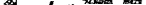 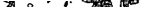 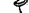 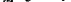 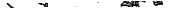 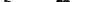 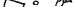 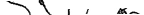 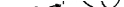 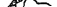 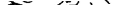 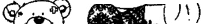 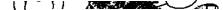 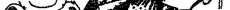 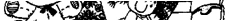 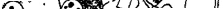 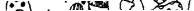 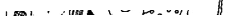 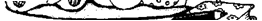 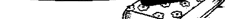 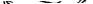 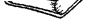 _(Kate)How old are you?    _ 	_ 	_ 	_ 	__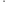 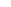 (8)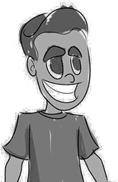 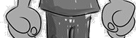 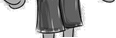 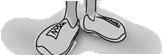 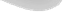 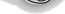 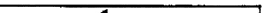 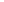 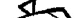 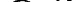 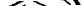 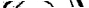 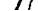 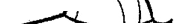 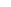 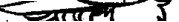 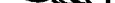 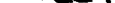 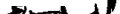 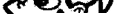 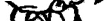 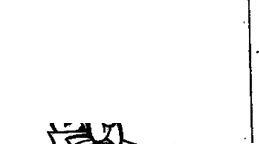 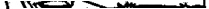 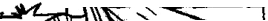 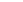 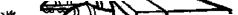 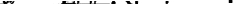 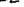 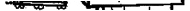 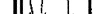 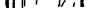 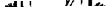 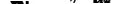 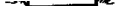 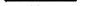 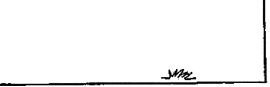 PB DE INGLÊS   – 4º ano   –   Manhã   –   Ensino Fundamental   –   1º Bimestre / 2010ALUNO(A):_ 	TURMA:_2/4Questão 02	(20 pontos / 5 cada)Choose the correct options. (Escolha as opções corretas.) a)(primavera)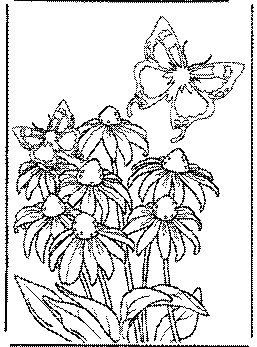 WINTER (	)	SPRING (	)b)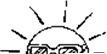 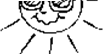 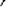 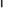 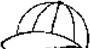 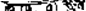 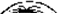 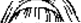 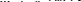 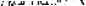 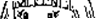 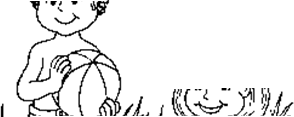 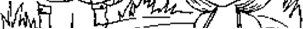 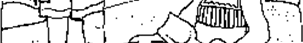 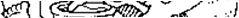 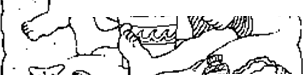 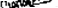 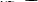 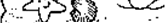 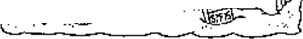 (verão)c)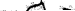 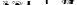 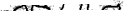 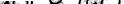 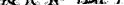 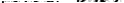 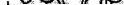 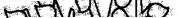 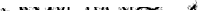 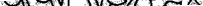 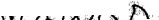 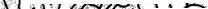 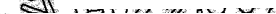 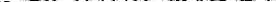 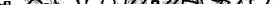 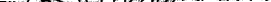 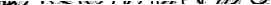 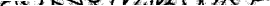 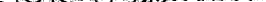 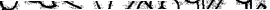 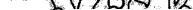 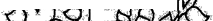 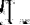 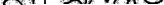 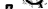 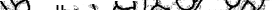 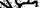 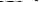 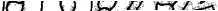 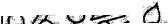 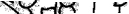 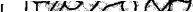 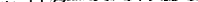 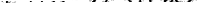 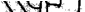 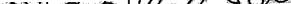 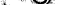 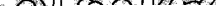 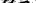 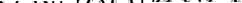 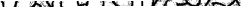 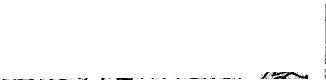 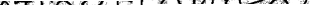 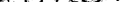 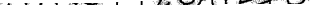 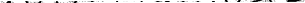 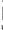 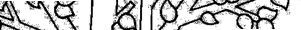 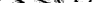 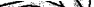 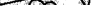 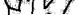 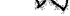 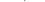 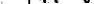 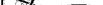 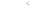 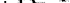 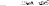 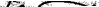 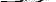 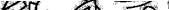 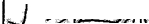 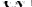 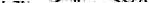 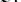 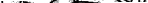 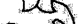 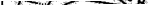 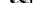 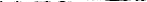 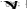 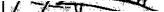 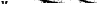 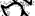 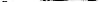 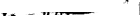 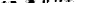 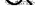 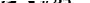 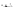 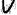 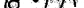 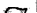 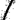 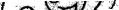 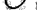 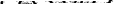 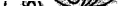 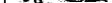 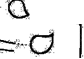 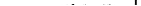 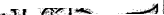 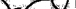 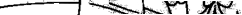 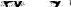 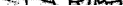 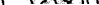 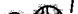 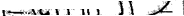 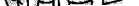 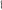 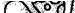 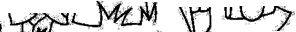 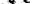 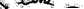 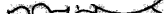 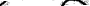 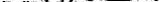 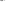 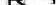 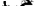 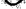 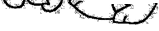 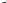 (outono)SUMMER (	)	FALL (	)SUMMER (	)	FALL (	)d)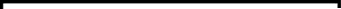 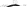 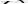 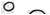 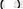 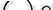 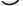 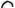 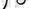 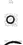 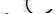 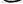 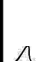 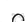 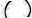 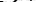 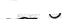 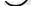 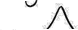 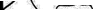 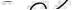 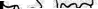 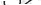 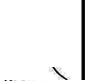 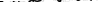 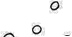 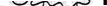 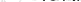 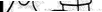 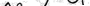 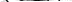 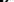 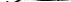 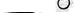 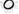 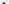 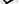 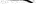 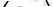 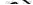 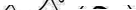 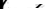 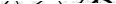 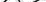 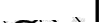 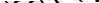 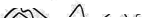 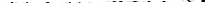 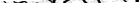 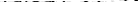 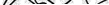 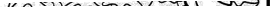 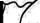 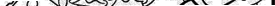 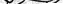 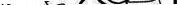 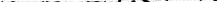 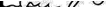 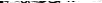 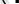 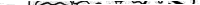 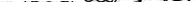 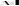 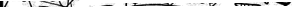 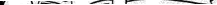 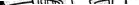 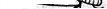 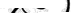 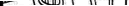 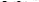 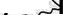 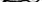 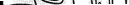 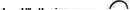 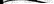 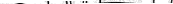 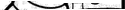 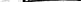 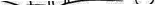 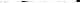 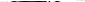 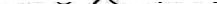 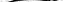 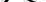 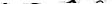 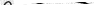 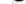 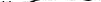 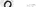 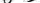 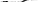 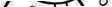 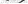 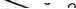 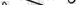 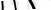 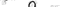 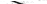 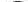 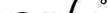 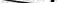 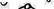 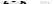 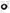 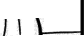 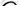 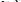 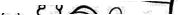 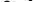 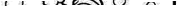 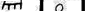 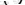 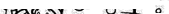 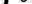 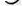 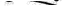 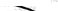 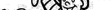 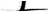 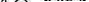 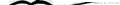 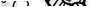 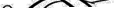 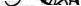 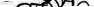 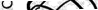 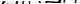 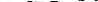 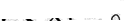 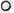 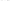 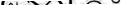 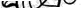 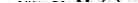 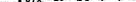 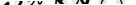 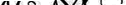 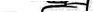 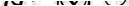 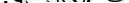 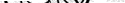 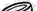 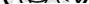 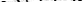 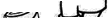 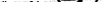 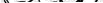 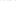 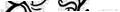 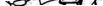 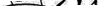 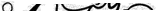 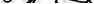 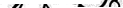 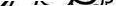 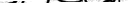 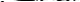 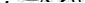 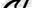 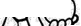 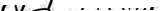 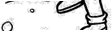 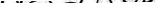 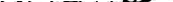 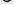 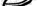 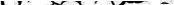 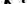 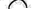 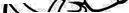 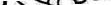 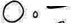 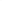 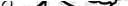 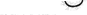 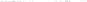 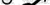 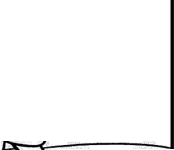 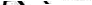 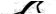 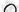 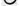 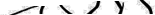 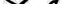 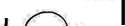 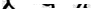 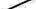 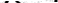 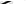 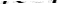 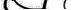 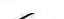 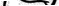 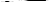 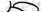 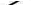 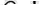 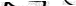 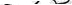 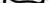 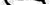 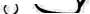 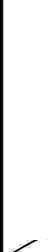 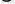 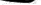 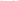 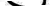 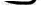 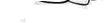 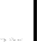 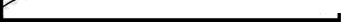 (inverno)WINTER (	)	SPRING (	)PB DE INGLÊS   – 4º ano   –   Manhã   –   Ensino Fundamental   –   1º Bimestre / 2010ALUNO(A):_ 	TURMA:_3/4Questão 03	(20 pontos / 4 cada)Number correctly. (Numere corretamente.) ( 1 ) May	(	) Março( 2 ) January	(	) Abril( 3 ) April	(	) Maio( 4 ) March	(	) Janeiro( 5 ) December	(	) DezembroQuestão 04	(20 pontos / 5 cada)Observe the calendar and complete in English. (Observe o calendário e complete em Inglês.)How old is Anne? Anne is _	.Her birthday is in	_	_.How old is Letícia? Letícia is _	_	_.Her birthday is in	_	.PB DE INGLÊS   – 4º ano   –   Manhã   –   Ensino Fundamental   –   1º Bimestre / 2010ALUNO(A):_ 	TURMA:_4/4Questão 05	(20 pontos / 5 cada)Link the sentences to the right pictures. (Ligue as frases as gravuras corretas.)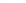 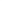 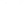 HE IS MY BROTHER.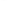 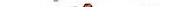 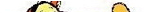 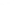 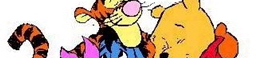 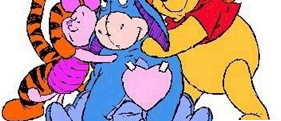 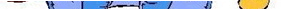 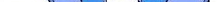 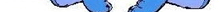 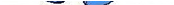 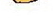 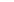 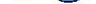 WE ARE FRIENDS.                                                    I AM JANE.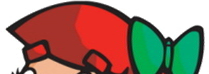 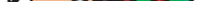 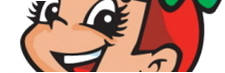 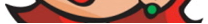 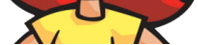 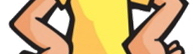 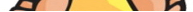 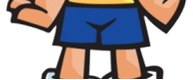 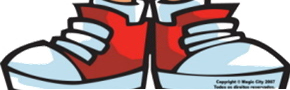 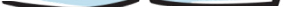 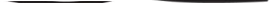 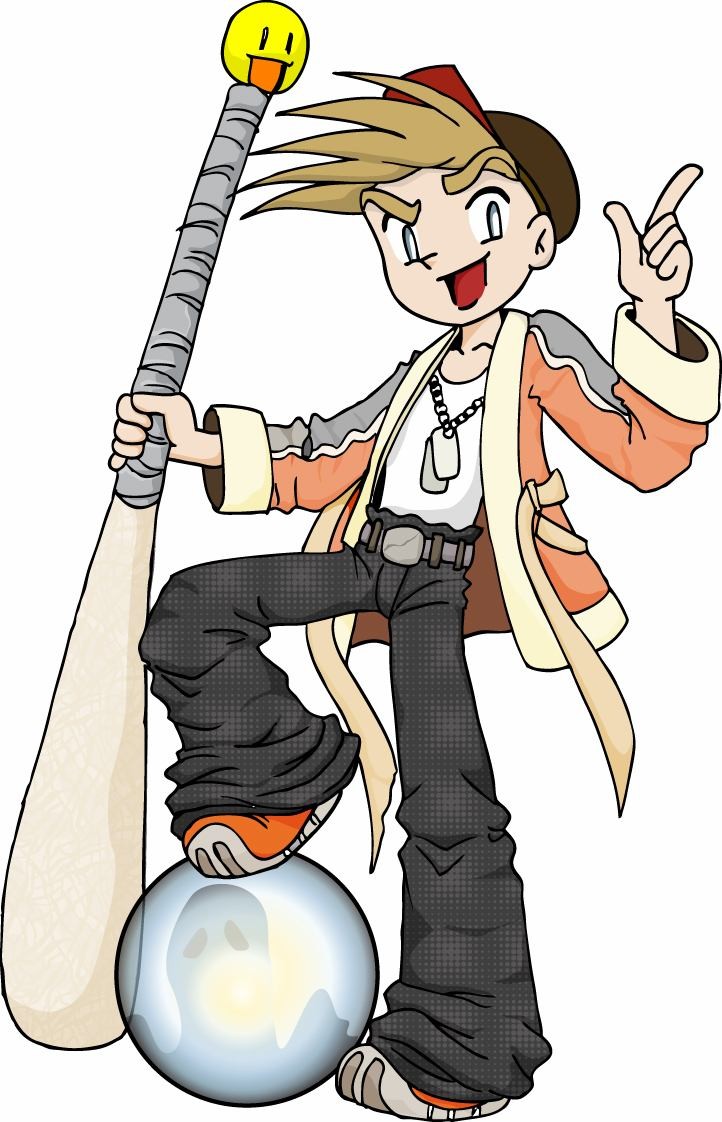 SHE IS MY SISTER.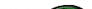 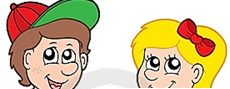 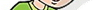 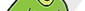 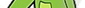 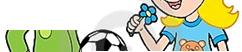 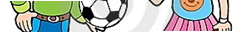 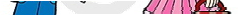 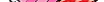 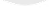 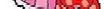 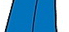 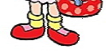 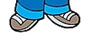 MONTHNAMEAGESeptemberAnne3AprilLuiza7NovemberLetícia8MayFelipe11